В целях уточнения отдельных положений приложения к приказу Агентства лесного хозяйства и охраны животного мира Камчатского края от 25.01.2016      № 31-пр «Об утверждении порядка выдачи согласия на сделки с арендованными лесными участками или арендными правами»П Р И К А З Ы В А Ю:	1. Внести изменения в приложение к приказу Агентства лесного хозяйства и охраны животного мира Камчатского края от 25.01.2016 № 31-пр «Об утверждении порядка выдачи согласия на сделки с арендованными лесными участками или арендными правами» изложив абзац тринадцатый пункта 4 в следующей редакции:	«– совершение сделки с правами, предусмотренными частью 6 статьи 71 Лесного кодекса Российской Федерации, по договору аренды лесного участка, заключенному после вступления в силу части 24 статьи 1 Федерального закона от 04.02.2021 № 3-ФЗ «О внесении изменений в Лесной кодекс Российской Федерации и отдельные законодательные акты Российской Федерации в части совершенствования правового регулирования лесных отношений» с победителем торгов или с единственным участником торгов.».	2. Настоящий приказ вступает в силу через 10 дней после дня его официального опубликования.Врио руководителя Агентства			     	                    Д.Б. ЩипицынПояснительная записка к проекту приказа Агентства лесного хозяйства Камчатского края «О внесении изменения в приложение к приказу Агентства лесного хозяйства и охраны животного мира Камчатского края от 25.01.2016 № 31-пр «Об утверждении порядка выдачи согласия на сделки с арендованными лесными участками или арендными правами»	Проект приказа Агентства лесного хозяйства Камчатского края «О внесении изменения в приложение к приказу Агентства лесного хозяйства и охраны животного мира Камчатского края от 25.01.2016 № 31-пр «Об утверждении порядка выдачи согласия на сделки с арендованными лесными участками или арендными правами» разработан в целях конкретизации случаев принятия решения о выдачи согласия.	С 04 февраля 2021 года (за исключением отельных положений) вступил в силу Федеральный закон от 04.02.2021 № 3-ФЗ «О внесении изменений в Лесной кодекс Российской Федерации и отдельные законодательные акты Российской Федерации в части совершенствования правового регулирования лесных отношений» (далее – Закон № 3-ФЗ). В соответствии частью 24 статьи 1 Закона № 3-ФЗ внесены изменения в часть 6 статьи 71 Лесного кодекса Российской Федерации. Так с 04 февраля 2021 года, согласно внесенным изменениям, победитель торгов или единственный участник торгов, с которыми заключен договор аренды лесного участка, находящегося в государственной или муниципальной собственности не вправе сдавать арендованный лесной участок в субаренду и передавать свои права и обязанности по договору аренды лесного участка другим лицам (перенаем).При этом указанное ограничение не распространяется на сделки с арендными правами, касающиеся передачи арендного права в залог и внесения арендного права в качестве вклада в уставный капитал хозяйственных товариществ и обществ или паевого взноса в производственный кооператив, предусмотренные статьей 5 Федерального закона от 04.12.2006 № 201-ФЗ «О введении в действие Лесного кодекса Российской Федерации». Также в соответствии с частью 2 статьи 422 Гражданского кодекса Российской Федерации если после заключения договора принят закон, устанавливающий обязательные для сторон правила иные, чем те, которые действовали при заключении договора, условия заключенного договора сохраняют силу, кроме случаев, когда в законе установлено, что его действие распространяется на отношения, возникшие из ранее заключенных договоров.В статье 5 Закона № 3-ФЗ, которой установлен порядок и сроки вступления в силу данного закона, не установлено, что новая редакция части 6 статьи 71 Лесного кодекса Российской Федерации распространяется на правоотношения, возникшие из ранее заключенных договоров, как и любого иного правила, указывающего на обратную силу этого положения Лесного кодекса Российской Федерации.Права арендаторов на передачу арендованного лесного участка в субаренду, а также передачу свои права и обязанности по договору аренды лесного участка другим лицам (перенаем) предусмотрены статьей 5 Федерального закона от 04.12.2006 № 201-ФЗ «О введении в действие Лесного кодекса Российской Федерации». Также в договорах аренды лесного участка, заключенных до 04 февраля 2021 года, прописано положение, что арендатор с согласия арендодателя вправе совершать действия, предусмотренные статьей Федерального закона от 04.12.2006 № 201-ФЗ «О введении в действие Лесного кодекса Российской Федерации», в том числе и сдавать арендованный лесной участок в субаренду и передавать свои права и обязанности по договору аренды лесного участка другим лицам (перенаем).Таким образом положения Порядка выдачи согласия на сделки с арендованными лесными участками или арендными правами, утвержденные приказом Агентства лесного хозяйства и охраны животного мира Камчатского края от 25.01.2016 № 31-пр (с изменениями от 24 февраля 2021 года),        подлежат корректировки в части конкретизации прав на сделки с арендованными лесными участками или арендными правами, по которым введены ограничения, а также в отношении договоров аренды лесных участков, заключенных                  до 04 февраля 2021 года.Реализация настоящего постановления Правительства Камчатского края не потребует дополнительного финансирования из краевого бюджета.В соответствии с постановлением Правительства Камчатского края              от 18 мая 2010 года № 228-П «Об утверждении Положения о порядке проведения антикоррупционной экспертизы нормативных правовых актов и проектов нормативных правовых актов исполнительных органов государственной власти Камчатского края» настоящий проект постановления Правительства Камчатского края 16 марта 2021 года размещен на Едином портале проведения независимой антикоррупционной экспертизы и общественного обсуждения проектов нормативных правовых актов Камчатского края (httрs://npaproject.kamgov.ru) в срок по 24 марта 2021 года. 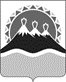 АГЕНТСТВО ЛЕСНОГО ХОЗЯЙСТВА КАМЧАТСКОГО КРАЯПРИКАЗАГЕНТСТВО ЛЕСНОГО ХОЗЯЙСТВА КАМЧАТСКОГО КРАЯПРИКАЗАГЕНТСТВО ЛЕСНОГО ХОЗЯЙСТВА КАМЧАТСКОГО КРАЯПРИКАЗАГЕНТСТВО ЛЕСНОГО ХОЗЯЙСТВА КАМЧАТСКОГО КРАЯПРИКАЗАГЕНТСТВО ЛЕСНОГО ХОЗЯЙСТВА КАМЧАТСКОГО КРАЯПРИКАЗАГЕНТСТВО ЛЕСНОГО ХОЗЯЙСТВА КАМЧАТСКОГО КРАЯПРИКАЗ№г. Петропавловск-Камчатскийг. Петропавловск-Камчатскийг. Петропавловск-Камчатскийг. Петропавловск-КамчатскийО внесении изменения в приложение к приказу Агентства лесного хозяйства и охраны животного мира Камчатского края от 25.01.2016 № 31-пр «Об утверждении порядка выдачи согласия на сделки с арендованными лесными участками или арендными правами» О внесении изменения в приложение к приказу Агентства лесного хозяйства и охраны животного мира Камчатского края от 25.01.2016 № 31-пр «Об утверждении порядка выдачи согласия на сделки с арендованными лесными участками или арендными правами» О внесении изменения в приложение к приказу Агентства лесного хозяйства и охраны животного мира Камчатского края от 25.01.2016 № 31-пр «Об утверждении порядка выдачи согласия на сделки с арендованными лесными участками или арендными правами» О внесении изменения в приложение к приказу Агентства лесного хозяйства и охраны животного мира Камчатского края от 25.01.2016 № 31-пр «Об утверждении порядка выдачи согласия на сделки с арендованными лесными участками или арендными правами» О внесении изменения в приложение к приказу Агентства лесного хозяйства и охраны животного мира Камчатского края от 25.01.2016 № 31-пр «Об утверждении порядка выдачи согласия на сделки с арендованными лесными участками или арендными правами» 